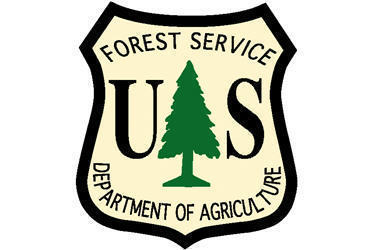 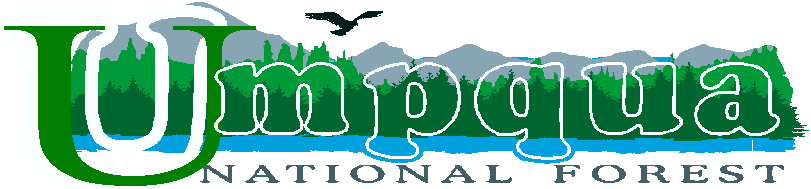 Outreach Notice Pacific Northwest Region 06FIRE HIRE FY23Announcement Open Period: June 26 to July 5, 2023 8:59 PM (PST)The Umpqua National Forest located in Southwest Oregon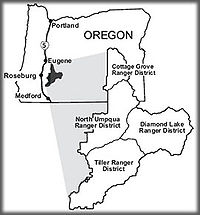 There are multiple fire positions being filled through this outreach. Duty stations will be Glide, Idleyld Park, Roseburg and Tiller, OR.   See table below for positions, duty station, tour of duty, and contact informationThe Umpqua National Forest within the Northwest Region (OR, WA) is looking for a committed, hardworking, highly skilled workforce to suppress wildfires, prevent wildfires, and work in fuels management on 5 different locations in Oregon during the FY23 R6 PHASE 3 PERM FIRE EVENT. The fire and aviation management programs are very rewarding and requires talented people working safely as part of a team in a variety of specialized positions, including dispatch, engine crews, hand crews and fuels management. The Fire Hire program is being implemented to streamline the hiring process for permanent fire positions and provide consistent hiring around the Region. This hiring process assists the national forests in the Northwest Region to fill vacancies in a more efficient and timely manner.Please reach out to the following contacts listed below for the duty location you are interested in here in Table 1:The following Positions are being outreached; current vacancies are listed in right hand columns by zone:The vacancy announcements for these positions will be posted on the U.S. Government's official website for employment opportunities at, www.usajobs.gov. There are Regional Vacancy announcements with a specific opening and closing date. The Vacancy Announcements will be open for applications on June 26, 2023. Those that wish to be considered for these positions in the Fire Hire event must apply to the vacancy announcements by the cutoff date of July 5, 2023. The Certificates of Candidates for these positions will be issued to the selecting officials around July 24, 2023. All applicants who have applied to the announcements on or before the listed cutoff date and are found to be qualified and in the group will be referred for consideration. Current vacancies on the Umpqua have been identified in this outreach and on right hand columns in table above.Selecting the desired duty station during the online application process is essential.Please respond to the attached outreach if you are interested in filling a vacant position on the Umpqua through the Fire Hire process. Your response is important.  Please address (email) your outreach response to the contact listed for each location.  Additional information about the position is available from the direct supervisor.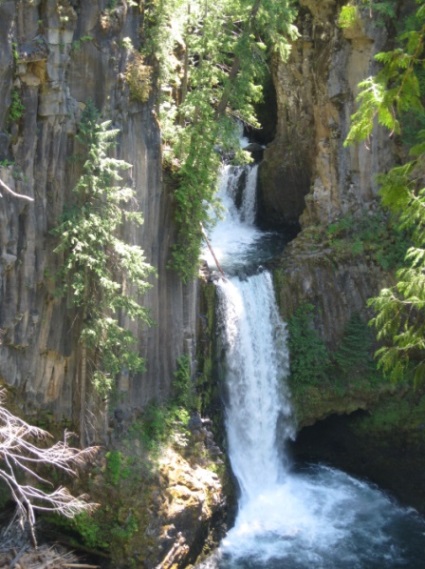 Working on the Umpqua National ForestThe Umpqua National Forest covers nearly one million acres along the western slopes of the Cascade Mountains in Southwest Oregon.  The Forest encompasses a diverse area of sparkling rivers and lakes, deep canyons, and rugged mountains up to 9,200 feet in elevation. The Umpqua produces a wealth of water resources, forest, wildlife, fish habitat, minerals, and outdoor recreation opportunities. Visitors discover a diverse place of thundering waters, high mountain lakes, heart-stopping rapids, and peaceful ponds. The Forest is characterized by its many waterfalls, acres of native forest, three wildernesses, and the Oregon Cascades Recreation Area. Also within the Umpqua is the Diamond Lake Recreation Composite, one of the largest developed recreational facilities within the Forest Service. About 75% of the Forest is within the Umpqua Basin, which is also the boundaries of Douglas County. The Forest comprises 25% of Douglas County.NORTH ZONE DUTY LOCATIONS AND POSITION TYPES: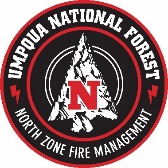 Cottage Grove, OR (Cottage Grove R.D.) – Fuels Technician Roseburg, OR (Service Center) – Engine positions				Glide, OR (North Umpqua R.D.) – Engine, Prevention, and Hand Crew PositionsIdleyld Park, OR (Diamond Lake R.D.) – Engine, Prevention, and Hand Crew Positions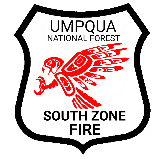 SOUTH ZONE DUTY LOCATIONS AND POSITION TYPES:Tiller, OR (Tiller R.D.) – Fuels AFMO, Fuels Technician, Prevention, Engine, and Hand Crew positions		Forest Headquarters Duty Locations and Position Types:Roseburg, OR – Initial Attack, Logistics and Automotive Dispatchers					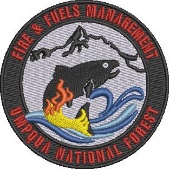 Government Housing:May be available at the following Duty Locations:Tiller, OR (Tiller R.D.) – on location – walking distance to Ranger StationGlide, OR (North Umpqua R.D.) – 20 minutes east of Glide at Steamboat work centerIdleyld Park, OR (Diamond Lake R.D.) – on location – walking distance to Ranger StationAbout the Ranger Districts:Cottage Grove R.D. – Located about 30 minutes south of Eugene, primarily used as a work center and is co-located with Dorena Tree Improvement Center.  One can enjoy lush mixed conifer forests, mountain creeks, and waterfalls while visiting the northernmost ranger district of the Umpqua National Forest.   Currently one fuels technician is hosted out of this office.  Both Cottage Grove and Eugene offer plenty of services.North Umpqua Ranger District - located in Glide, 20 minutes east of Roseburg.  Two Type 3 Engines are hosted out of this location.  Here engines respond to lightning fires, along with prescribed burning and routine maintenance.  Glide has a convenience store, post office, restaurants, churches, and schools.Diamond Lake Ranger District - located in Toketee, 60 miles east of Roseburg and 40 miles east of Glide. Two type 3 engines and a 20-person Type 2 IA hand crew are hosted out of this location.  The workload here is much the same as the other units with an abundance of fire suppression, prescribed fire and other project work.  You can walk to Toketee Reservoir for boating and fishing. This duty station is in the heart of the Forest with plenty of recreation opportunities just minutes away. It is 60 miles to the nearest full-service grocery store or medical services.  Diamond Lake Resort is a 15-minute drive which offers some amenities.Tiller Ranger District – is our southernmost unit; it hosts Two Type 3 engines, a Type 6 engine, and a 20-person Type 2 IA hand crew.   Like the other units, crews are busy with prescribed burning and project work when not directly working on fire suppression activities.  There is no cell phone service, but Wi-Fi is available. Tiller has one small convenience store. It’s a 30-minute drive to Canyonville or Shady Cove which have a full-service grocery store and limited medical services, and 60 minutes to Roseburg or Medford.The Supervisor’s Office and Service Center are in Roseburg, OR.  The Supervisors Office hosts our centralized Roseburg Interagency Communication Center (RICC).  RICC includes a Center Manager, an Assistant Center Manager and multiple IA dispatchers.   In addition, 1 Type 3 Engine and the Wolf Creek Interagency Hotshot Crew are hosted out of Roseburg at the Service Center.  Roseburg’s population is about 21,000, and offers multiple stores, restaurants, churches, theaters, clubs, and other services. Centralized dispatch is located at the SO, which also houses two other federal agencies. No government housing is available. Most positions require the successful completion of the Work Capacity Test; 3-miles hike with a 45 lb pack in under 45 minutes.  Firefighters are expected to work in stressful and adverse operating conditions, including long hours, heavy workloads, emergency situations, and many days away from home.  It is not uncommon to be spiked out in a remote portion of a wildland fire for up to 14 days, working 16–18-hour shifts, eating a military ration food (MRE), without shower or bathroom facilities available.  To be successful each firefighter has to be able to function and communicate in a Team Environment.  Poison Oak and Bees can be a concern in this environment.The Hiring Process and TimelineJune 26, 2023 ─Vacancy announcements will be activated in USAJobs. July 5, 2023 ─Application deadline, 11:59 p.m. Eastern standard time. Apply through www.usajobs.gov. Applicants are encouraged to apply for multiple locations (where they would accept a position if offered), even if positions for certain locations in which you are interested are not listed as vacant. Vacancies may occur during the hiring process and could be filled during Selection Week. July 24, 2023-August 8, 2023 ─Supervisory Reference Checks will occur these weeks. Please ensure your references are notified of this and they are available at the email address (preferred) or phone number provided on your application. July 24, 2023-August 8, 2023 ─ Selections. Representatives from each forest will make recommendations for hiring. Candidates selected will be notified by a Forest Service representative by phone. Those not selected should check your USAjobs account for status updates. September 24, 2023 ─First possible effective date. Note: Interagency Fire Program Management (IFPM) and Forest Service – Fire Program Management (FS-FPM) qualifications will NOT have to be met prior to vacancy closing date: applicant will have to provide documentation IF selected. A current copy of your IQCS Master Record will be required for most positions in this outreach because of these qualification requirements.Additional information for applicants can be found at: the Region 6 Permanent Fire Hire website (click on highlighted link for application process)HOW TO APPLY:Please read the entire announcement and all the instructions before you begin.You must complete the application process and submit all required documents electronically by 11:59 p.m. Eastern Time (ET) on July 5, 2023. Assistance is available during business hours (normally 8:00 a.m. - 4:00 p.m., Monday - Friday). Applying online is highly encouraged. If applying online poses a hardship, please contact our office well before the closing date for an alternate method. All hardship application packages with supporting documents must be received no later than noon on the closing date of the announcement in order to be entered into the system prior to its closing. This agency provides reasonable accommodation to applicants with disabilities on a case-by-case basis. Please contact us if you require this for any part of the application and hiring process.Step1 – Create a Login.gov account If you already have an account, skip to Step 2). You must create a login.gov account to sign in to USAJOBS. The service login.gov offers secure and private online access to government programs. To create a login.gov account, visit https://www.login.gov/help/Step2 – Create a USAJOBS account (if you do not already have one) at www.usajobs.gov. It is recommended that as part of your profile you set up automatic email notification to be informed when the status of your application changes. If you choose not to set up this automatic notification, then you will have to log into your USAJOBS account to check on the status of your application.Step 3 - Create a Resume with USAJOBS or upload a Resume into your USAJOBS account. You may want to customize your resume to ensure it documents duties and accomplishments you have gained that are directly related to this position in order to verify that qualifications are met. In addition, your resume must support your responses to the online questionnaire (you may preview the online questionnaire by clicking on the link at the end of the How You Will Be Evaluated section of the job announcement).Step 4 - Click "Apply Online" and follow the prompts to complete the Occupational Questionnaire and attach any additional documents that may be required.You can update your application or documents anytime while the announcement is open. Simply log into your USAJOBS account and click on "Application Status." Click on the position title, and then select "Update Application” to continue.REQUIRED DOCUMENTS:The following documents must be submitted to constitute a complete application package. It is your responsibility to ensure that all required documents are received within the required timeframes. Our office cannot be responsible for incompatible software, delays in the mail service etc. Failure to submit required, legible documents will result in elimination from consideration.Resume that includes the following information: 1) job information for which you are applying; 2) personal information; 3) education; 4) work experience; 5) other qualifications (including IQCS Master Record); and references with their current email and phone number.College Transcripts if education is required for meeting basic qualifications and/or you are substituting education for specialized experience. An unofficial copy is sufficient with the application, however, if selected, an official college transcript will be required.DD-214 (Member 4 Copy) and/or SF-15 Application for 10-point Veteran Preference if claiming Veterans’ Preference or eligibility for appointment under the VRA, VEOA, or 30% Disabled Veterans hiring authority.SF-50 Notification of Personnel Action if you are a current or former Federal employee that will verify your federal status, position title, series and grade. FSA County employees must provide the most recent Notification of Personnel Action (Form SF-50-B or FSA-50) that verifies permanent status. Also provide the SF- 50 that reflects the highest grade level held on a permanent basis or the full performance level of your current position, whichever is higher.Annual Performance Appraisal if you are a current Federal employee. Submit the most recently completed annual performance appraisal (dated within 18 months) which identifies the employee's official rating of record, signed by the supervisor, or a statement advising why the performance appraisal is unavailable. Do not submit a performance plan.IQCS Master Record showing your training and qualifications for the position. If an IQCS Master Record in not available, some form of documented proof of training and qualifications will be needed for most positions.NOTE: If a document is resubmitted in USAjobs, it replaces the previous submission, which means the previous document is no longer available to the Human Resources Office. If you are adding to, rather than replacing a previous submission, you must upload both the old document and the new document.Agency Contact Information: HRM Contact Center Phone: 877-372-7248 Option 2 TDD: 800-877-8339 Email: fsjobs@fs.fed.us Agency Information: USDA Forest Service Do not mail in applications. See instructions on How to Apply above.Things to keep in mind when applying: Vacancy Announcements on USAJobs will give examples of the specialized experience for each position advertised. Ensure your resume matches the listed specialized experience requirement in plain language. This should be listed under a work experience that shows title, series, grade, and time period performed so that HR can properly credit. Ensure all SF-50’s showing on-boarding /offboarding and performance for each time period or statement as to why missing that time period is properly loaded into USA Jobs.Ensure all required documents listed in the vacancy announcement are attached to your application.Allow yourself plenty of time to apply for positions. The USAStaffing system closes all announcements at midnight Eastern on closing date. Print and read the entire vacancy announcement to ensure you have included all required information and documents. Ensure you have a current IQCS Master Record Other places to have questions answered or get further information:FS Videos: https://vimeopro.com/forestservice/welcome-to-the-forest-service/video/244062015Search “Land Management” on www.USAJOBS.gov to find more information about the LMWFA Hiring Authority. USA Jobs YouTube Videos: https://www.youtube.com/watch?v=Gih8-cwTCQUOUTREACH INTEREST FORMPerm Fire HireUmpqua National ForestPERSONAL INFORMATION:Please email completed form to the email of contact for job and duty locations from listing above in Table 1Or email:Ken Powell at kenneth.powell@usda.gov or Terri Brown at Terri.Brown@usda.govThank you for your interest in our vacancy. USDA Umpqua National Forest is an equal opportunity employer.NORTH ZONE PRIMARY CONTACTSDUTY LOCATIONEMAILPHONEFhurer Orejuela - Zone AFMO Glide, Roseburgfhurer.orejuela@usda.gov541-680-2031Brian Smith - Zone AFMOIdleyld Parkbrian.smith5@usda.gov541-678-9889SOUTH ZONE PRIMARY CONTACTSDUTY LOCATIONEMAILPHONEJeremy Delack - Zone FMOTiller, ORjeremy.delack@usda.gov541-825-3109Cameron Stinchfield - Zone AFMOTiller, ORcameron.stinchfield@usda.gov541-825-3122Olivia Dexter- Fire Management SpecialistTiller, OROlivia.dexter@usda.gov541-825-3121DISPATCH PRIMARY CONTACTSDUTY LOCATIONEMAILPHONEKaleigh Johnson - Center MngRoseburg, ORKaleigh.johnson@usda.gov541-957-3303TYPESERIESPOSITIONANNOUNCEMENT NUMBERANNOUNCEMENT OPENANNOUNCEMENT CLOSEFS POSITION DESCRIPTION (PD#)N. ZoneS. ZoneDispatchTotalDISPATCHGS-0462- 5|6|7 Logistics DispatcherWILL UPDATE/SVA ​26-Jun-235-Jul-23TF0937/TF0936/FS0900 11DISPATCHGS-0462- 5|6Initial Attack DispatcherWILL UPDATE/SVA ​26-Jun-235-Jul-23TF0936/TF093722HANDCREWGS-0462-7|8Handcrew Supervisor         (High Complexity)WILL UPDATE/SVA26-Jun-235-Jul-23FS2137/FS213811HANDCREWGS-0462-6|7Handcrew Asst. Supervisor  (High Complexity)WILL UPDATE/SVA26-Jun-235-Jul-23FS6078/FS0283213FUELSGS-0301-9|11Fire Management SpecialistWILL UPDATE/SVA26-Jun-235-Jul-23FS4483/FS448411FUELSGS-0462-8|9Fuels AFMOWILL UPDATE/SVA26-Jun-235-Jul-23FS2028/FS202711FUELSGS-0462-7/8Forestry Technician (Fire/Fuels)WILL UPDATE/SVA26-Jun-235-Jul-231CF00311ENGINEGS-0462-7|8(SFEO) Supervisory Fire Engine OperatorWILL UPDATE/SVA26-Jun-235-Jul-23FS1470/FS1471112ENGINEGS-0462-6|7(FEO) Fire Engine OperatorWILL UPDATE/SVA26-Jun-235-Jul-23FS6079/FS147222TRAININGGS-0462-09Interagency Training OfficerWILL UPDATE/SVA26-Jun-235-Jul-23FS61871Name:Date:Address:Email Address:Phone:Are you currently a Federal employee?    YES:NO:IF YES:  Current Agency and location:Current title/series/grade:    Type of Appointment:PermanentTermTemporaryIf you are not a current permanent employee (career or career conditional), are you eligible for appointment under any of the following special authorities?If you are not a current permanent employee (career or career conditional), are you eligible for appointment under any of the following special authorities?Person with DisabilitiesVeterans Recruitment ActFormer Peace Corps VolunteerDisabled Veteran with 30% Compensable DisabilityPathways ProgramVeterans Employment Opportunities Act of 1998Other, please describe: 